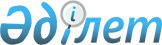 О внесении изменений в постановление Правительства Республики Казахстан от 21 июля 1999 года N 1022
					
			Утративший силу
			
			
		
					Постановление Правительства Республики Казахстан от 4 августа 2000 года N 1198. Утратило силу - постановлением Правительства РК от 26 января 2002 г. N 126 ~P020126



          Правительство Республики Казахстан постановляет:




          1. Внести в постановление Правительства Республики Казахстан от 21 
июля 1999 года N 1022  
 P991022_ 
  "Вопросы Комитета по делам строительства 
Министерства энергетики, индустрии и торговли Республики Казахстан" (САПП 
Республики Казахстан, 1999 г., N 38, ст. 320) следующие изменения:




          1) в Положении о Комитете по делам строительства Министерства 
энергетики, индустрии и торговли Республики Казахстан, утвержденном 
указанным постановлением:




          пункт 6 изложить в следующей редакции: "6. Юридический адрес 




Комитета: 473000, город Астана, переулок Районный, 15\1";
     2) в структуре Комитета по делам строительства Министерства 
энергетики, индустрии и торговли Республики Казахстан, утвержденной 
указанным постановлением:
     абзац шестой исключить.
     2. Настоящее постановление вступает в силу со дня подписания.
     
     Премьер-Министр
     Республики Казахстан
     
     
     (Специалисты: Мартина Н.А.,
                   Петрова Г.В.)
      
      


					© 2012. РГП на ПХВ «Институт законодательства и правовой информации Республики Казахстан» Министерства юстиции Республики Казахстан
				